FORMULARIO DE REFERENCIA MÉDICA      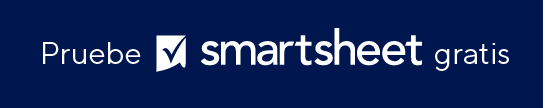 ENVÍE EL FORMULARIO DE SOLICITUD DE REFERENCIA COMPLETADO AENVÍE EL FORMULARIO DE SOLICITUD DE REFERENCIA COMPLETADO AENVÍE EL FORMULARIO DE SOLICITUD DE REFERENCIA COMPLETADO AENVÍE EL FORMULARIO DE SOLICITUD DE REFERENCIA COMPLETADO AENVÍE EL FORMULARIO DE SOLICITUD DE REFERENCIA COMPLETADO AENVÍE EL FORMULARIO DE SOLICITUD DE REFERENCIA COMPLETADO AENVÍE EL FORMULARIO DE SOLICITUD DE REFERENCIA COMPLETADO AENVÍE EL FORMULARIO DE SOLICITUD DE REFERENCIA COMPLETADO AATENCIÓNFAXTELÉFONOCORREO ELECTRÓNICOFORMULARIO COMPLETADO PORFORMULARIO COMPLETADO PORTELÉFONOFECHAREFERIDO PORREFERIDO PORREFERIDO PORREFERIDO PORMÉDICO REFERENTETELÉFONOESPECIALIDADFAXFIRMA DEL MÉDICOCORREO ELECTRÓNICOMédico de cabecera si es diferenteTELÉFONO DEL MÉDICO DE CABECERAINFORMACIÓN DEL PACIENTEINFORMACIÓN DEL PACIENTEINFORMACIÓN DEL PACIENTEINFORMACIÓN DEL PACIENTEINFORMACIÓN DEL PACIENTEAPELLIDONOMBRE E INICIALFECHA DE NACIMIENTOFEMENINO/MASCULINO¿SE REQUIERE INTÉRPRETE?IDIOMA REQUERIDONOMBRE DEL TUTORRELACIÓN CON EL TUTORDIRECCIÓN DEL PACIENTETELÉFONO CELULARDIRECCIÓN DEL PACIENTETELÉFONO FIJODIRECCIÓN DEL PACIENTETELÉFONO LABORALDIRECCIÓN DEL PACIENTECORREO ELECTRÓNICODIAGNÓSTICO DE REFERENCIAICD-9SERVICIO SOLICITADOSERVICIO SOLICITADOSERVICIO SOLICITADOSERVICIO SOLICITADOSERVICIO SOLICITADOSERVICIO SOLICITADOSERVICIO SOLICITADOMOTIVO DE LA REFERENCIA¿EL PACIENTE CONOCE EL MOTIVO DE LA REFERENCIA? SI NO ES ASÍ, EXPLÍQUELO. ¿EL PACIENTE CONOCE EL MOTIVO DE LA REFERENCIA? SI NO ES ASÍ, EXPLÍQUELO. ¿EL PACIENTE CONOCE EL MOTIVO DE LA REFERENCIA? SI NO ES ASÍ, EXPLÍQUELO. ¿EL PACIENTE CONOCE EL MOTIVO DE LA REFERENCIA? SI NO ES ASÍ, EXPLÍQUELO. ESPECIALIDAD/SERVICIO SOLICITADOESPECIALIDAD/SERVICIO SOLICITADOMÉDICO SOLICITADOMÉDICO SOLICITADOTIPO DE SERVICIO SOLICITADOTIPO DE SERVICIO SOLICITADOCONSULTATRANSFERENCIA DE ATENCIÓN evaluación/gestión de nuevos pacientesTRANSFERENCIA DE ATENCIÓN evaluación/gestión de nuevos pacientesCOMENTARIOS ADICIONALESINFORMACIÓN DEL SEGUROINFORMACIÓN DEL SEGUROINFORMACIÓN DEL SEGUROINFORMACIÓN DEL SEGUROINFORMACIÓN DEL SEGUROINFORMACIÓN DEL SEGUROINFORMACIÓN DEL SEGUROINFORMACIÓN DEL SEGUROINFORMACIÓN DEL SEGUROINFORMACIÓN DEL SEGUROINFORMACIÓN DEL SEGUROINFORMACIÓN DEL SEGUROINFORMACIÓN DEL SEGUROINFORMACIÓN DEL SEGUROINFORMACIÓN DEL SEGUROINFORMACIÓN DEL SEGUROINFORMACIÓN DEL SEGUROINFORMACIÓN DEL SEGUROINFORMACIÓN DEL SEGUROINFORMACIÓN DEL SEGUROINFORMACIÓN DEL SEGURO¿SE REQUIERE AUTORIZACIÓN?¿SE REQUIERE AUTORIZACIÓN?¿SE REQUIERE AUTORIZACIÓN?¿SE REQUIERE AUTORIZACIÓN?¿SE REQUIERE AUTORIZACIÓN?SÍNON.º DE AUTORIZACIÓNN.º DE AUTORIZACIÓNN.º DE CONSULTASN.º DE CONSULTASFECHA DE VENC. DE LA AUTORIZACIÓNFECHA DE VENC. DE LA AUTORIZACIÓNFECHA DE VENC. DE LA AUTORIZACIÓNPPOHMOOTROOTROPLAN DE SEGUROPLAN DE SEGUROPLAN DE SEGUROID DE SEGUROID DE SEGUROID DE SEGUROGRUPO MÉDICOGRUPO MÉDICOGRUPO MÉDICON.º DE TELÉFONON.º DE TELÉFONONOMBRE DEL TITULAR DEL SEGURONOMBRE DEL TITULAR DEL SEGURONOMBRE DEL TITULAR DEL SEGURONOMBRE DEL TITULAR DEL SEGURONOMBRE DEL TITULAR DEL SEGURONOMBRE DEL TITULAR DEL SEGURORELACIÓN CON EL PACIENTERELACIÓN CON EL PACIENTERELACIÓN CON EL PACIENTEFECHA DE NACIMIENTORENUNCIATodos los artículos, las plantillas o la información que proporcione Smartsheet en el sitio web son solo de referencia. Mientras nos esforzamos por mantener la información actualizada y correcta, no hacemos declaraciones ni garantías de ningún tipo, explícitas o implícitas, sobre la integridad, precisión, confiabilidad, idoneidad o disponibilidad con respecto al sitio web o la información, los artículos, las plantillas o los gráficos relacionados que figuran en el sitio web. Por lo tanto, cualquier confianza que usted deposite en dicha información es estrictamente bajo su propio riesgo.